This table provides a summary of common symptoms and resources for clinicians supporting people with long COVID, their whānau and carers.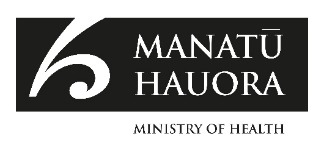 December 2022
HP 8651Clinical Rehabilitation Guideline for People with Long COVID
Summary of symptoms and management resources for cliniciansDecember 2022VaccinationThe following website has an option for health professionals to make enquiries about specific cases to support complex clinical reasoning. https://www.immune.org.nz/contact-us  Outcome measures The use of specific outcomes measures should align with the recommendations from long-COVID core outcome set Consider paediatric specific core outcome setFatigueThe Why, When and How of Pacing | Long Covid's Most Important Lesson here https://www.youtube.com/watch?app=desktop&v=gUPvNwvkOlA Breathing pattern disorder https://longcovid.physio/breathing-pattern-disorders Cough the Leicester cough questionnaire can be found here http://centerforcough.com/wp-content/uploads/2015/01/leicester-cough-quest.pdf Information for individuals and whānau can be found here https://www.nhsinform.scot/long-term-effects-of-covid-19-long-covid/signs-and-symptoms/long-covid-cough/ and here https://theconversation.com/still-coughing-after-covid-heres-why-it-happens-and-what-to-do-about-it-179471 Thought processing, memory and ‘brain fog’A range of resources for occupational therapy practitioners supporting people to manage Long-COVID syndrome, and those who are experiencing Long Covid themselves. https://www.rcot.co.uk/post-covid-syndrome-long-covid Sleep issues Resources for patients including children and young people can be found below: Resources from Sleep Foundation https://www.sleepfoundation.org/ Resource on sleep for children and teenagers can be found here https://www.sleepfoundation.org/children-and-sleep and here https://www.health.govt.nz/your-health/healthy-living/food-activity-and-sleep/sleeping/helping-young-children-sleep-better#:~:text=Bedtime%20routine&text=Quiet%20activities%20are%20good%20before,it%20is%20time%20to%20sleep. and here https://www.yourcovidrecovery.nhs.uk/children-and-young-people-with-covid/sleeping-well/ Information on how much sleep do children need can be found here https://www.sleepfoundation.org/children-and-sleep/how-much-sleep-do-kids-need and here https://www.healthnavigator.org.nz/healthy-living/s/sleep-and-children/#:~:text=Sleep%20is%20important%20for%20restoring,%2C%20health%2C%20wellbeing%20and%20weight Post-exertional malaise and post-exertional symptom exacerbation Information for clinicians can be found here  https://www.jospt.org/do/10.2519/jospt.blog.20220202 Helpful poster can be found here https://workwellfoundation.org/wp-content/uploads/2021/03/HRM-Factsheet.pdf Information on fatigue and PESE can be found here https://world.physio/sites/default/files/2021-06/WPTD2021-InfoSheet3-Fatigue-and-PESE-Final-A4-v1.pdf  Pacing information can be found here  https://longcovid.physio/pacing  How to conserve energy information can be found here https://www.rcot.co.uk/conserving-energy – see here for a downloadable poster  (How to conserve energy guide link at bottom of the page in previous link) How to manage post-viral fatigue after COVID-19 can be found here https://www.rcot.co.uk/how-manage-post-viral-fatigue-after-covid-19-0  Top ten energy saving tips can be found here https://workwellfoundation.org/wp-content/uploads/2020/09/Top-Energy-Saving-Tips.pdf  Additional information links are available on long COVID Physio website here https://longcovid.physio/  Resources specific to children can be found here (pacing penguins) https://www.longcovidkids.org/_files/ugd/eabf28_ab86649a5dcf4f67bd07a7f4f953c08b.pdf and here (cautious tortoise) https://www.longcovidkids.org/_files/ugd/eabf28_b3a244eaf8a44278b746a1a260bc67a8.pdf Resources to share with teachers can be found here https://www.longcovidkids.org/post/long-covid-kids-back-to-school-tips-for-teachers Dysautonomia, orthostatic intolerance and postural orthostatic tachycardia syndrome Further information for clinicians can be found here https://www.potsuk.org/pots-for-medics/gp-guide/ Communication or swallowing issuesResource from the New Zealand Speech Language therapists’ association can be found here https://speechtherapy.org.nz/for-whanau/resources-for-whanau-and-carers/Care plans and action plans 	Examples for patient use can be found here https://www.healthnavigator.org.nz/healthy-living/c/care-plans-and-action-plans/  Children and young people Kids Health is an Aotearoa New Zealand site which also has information on recovering from COVID including long COVID for individuals and whānau here https://www.kidshealth.org.nz/recovering-covid-including-long-covid 